This calculator is designed to help you compare a High Deductible Health Plan (HDHP) with a Health Savings Account (HSA) to a traditional health plan. By using an HDHP/HSA solution, you can often realize significant savings on your insurance premiums and receive a deduction on your income taxes. Use this calculator to determine the possible savings.Access the WEX Health Health Savings Account (HSA) vs. Traditional Health Plan Calculator here. Share this link with your clients and their employees to help educate on the value of an HSA. 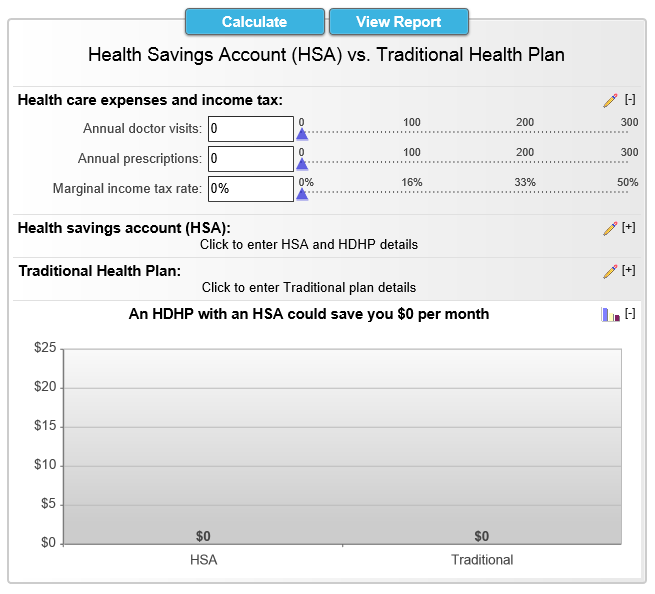 